A Primate on a Fresco from the Mycenaean Acropolis of TirynsDionisios Youlatos, Bernardo Urbani And Julia Binnberg Supplementary MaterialSupplementary Table S1. Chromatic characterization of the primatomorphic miniature fresco from Tiryns using the Munsell Colour Chart™. The location of the reference points is given in Figure S1.Supplementary Figure S1. Reference points for the colour measurements (Munsell Colour Chart™) of the primatomorphic miniature fresco from Tiryns. See Table S1. The bar equals 1 cm.Photograph by D. Youlatos with permission from the Εθνικό Αρχαιολογικό Μουσείο, Συλλογή Προϊστορικών, Αιγυπτιακών, Κυπριακών και Ανατολικών Αρχαιοτήτων, ©Υπουργείο Πολιτισμού και Αθλητισμού/ ΟΔΑΠ (National Archaeological Museum, Athens, Department Prehistoric, Egyptian, Cypriot and Near Eastern Antiquities), ©Hellenic Ministry of Culture and Sports/ HCRMDO. 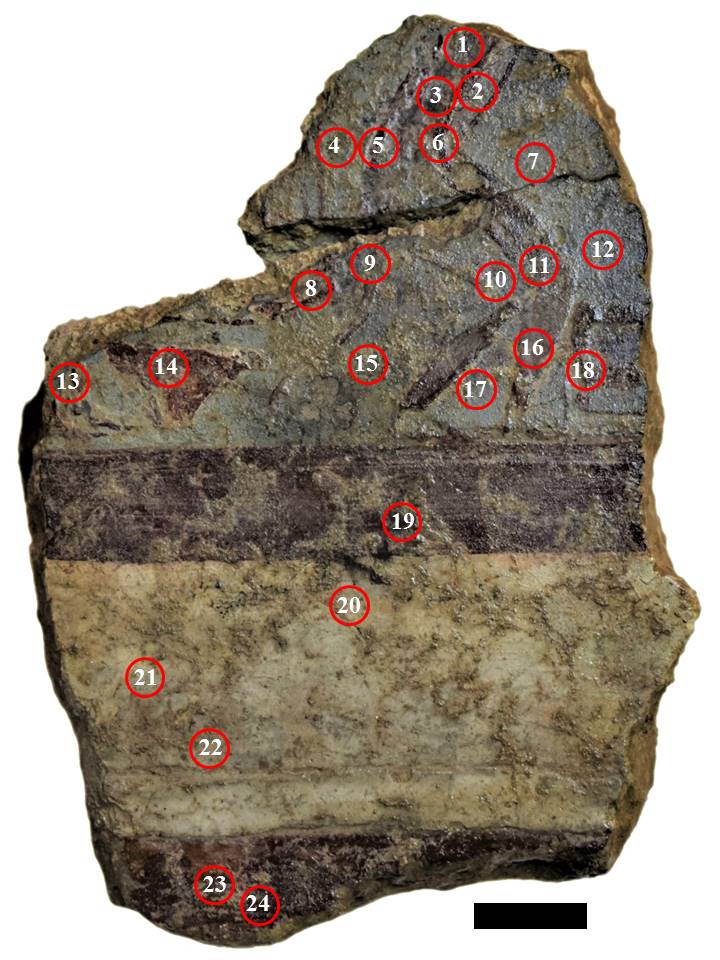 Supplementary Figure S2. Back of the primatomorphic miniature fresco from Tiryns. The bar equals 1 cm.Photograph by D. Youlatos with permission from the Εθνικό Αρχαιολογικό Μουσείο, Συλλογή Προϊστορικών, Αιγυπτιακών, Κυπριακών και Ανατολικών Αρχαιοτήτων, ©Υπουργείο Πολιτισμού και Αθλητισμού/ ΟΔΑΠ (National Archaeological Museum, Athens, Department of Prehistoric, Egyptian, Cypriot and Near Eastern Antiquities), ©Hellenic Ministry of Culture and Sports/ HCRMDO. 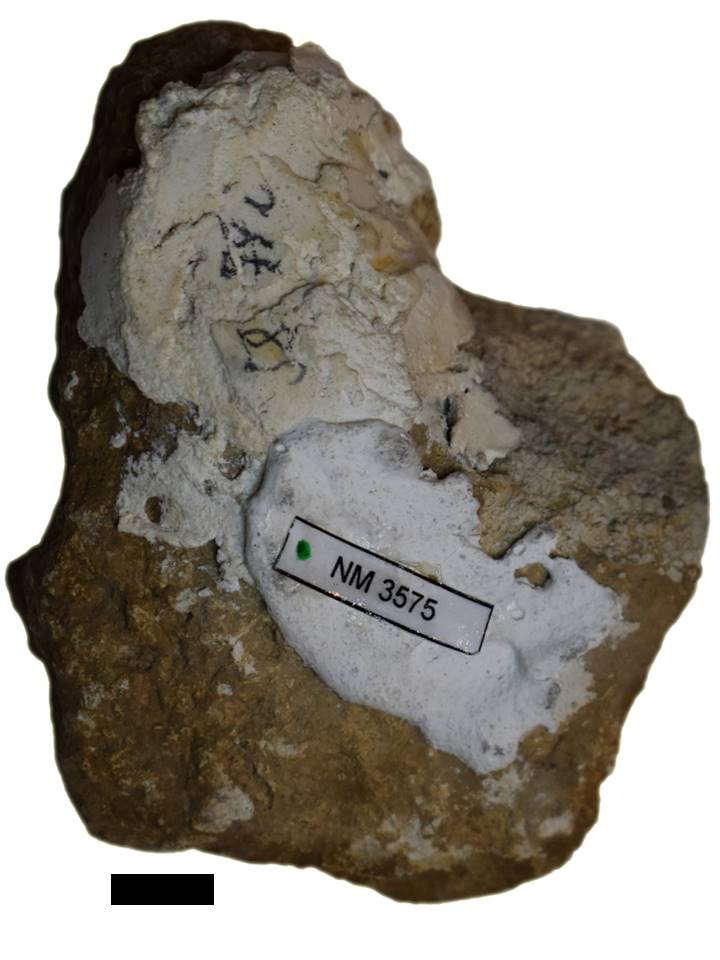 Reference pointsMunsell codeMunsell colour17.5R/4/1dark reddish grey2GLEY2/5/5/BGgreenish grey35R/2.5/3very dusky red4GLEY1/5/5GYgreenish grey55R/2.5/3very dusky red67.5R/2.5/4very dusky red7GLEY2/5/5BGgreenish grey85R/3/4dusky red92.5YR/2.5/3dark reddish brown10GLEY2/5/10Ggreenish grey115R/2.5/6dark red12GLEY2/5/5BGgreenish grey132.5YR/2.5/4dark reddish brown142.5YR/3/6dark red15GLEY2/4/10Gdark greenish grey162.5YR/3/3dark reddish brown17GLEY2/5/5BGgreenish grey182.5YR/2.5/4dark reddish brown197.5R/2.5/4very dusky red20WHITE/2.5Y-1/8white21WHITE/10YR-2/8pinkish white22WHITE/2.5Y-1/8white235YR/4/6yellowish red247.5R/2.5/4very dusky red